Temporary Contact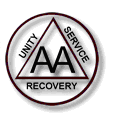 VolunteerBridging the Gap (BTG)											 Date       			If filling in by hand, please print your information legibly.    Anonymity within AA:"As far as anonymity was concerned we knew who we were. It wasn't only AA but our social life. All of our lives seemed to be spent together. We took people home with us to dry out. The Cleveland group had the names, addresses, and phone numbers of all the members," said Warren. "In fact, I remember Dr. Bob saying,  'If I got up and gave my name as Dr. Bob S., people who needed help would have a hard time getting in touch with me.'" Warren recalled, "He [Dr. Bob] said there were two ways to break the Anonymity Tradition: (1) by giving your name at the public level of press or radio; (2) by being so anonymous that you can't be reached by other drunks." (Dr. Bob and The Good Old-timers: (Pages 264 & 265) Copyright © (July, 2012) A.A. Grapevine, Inc. Reprinted with permission.Information provided to the Treatment Facilities Committee is confidential and will remain inside AA.This form can be e-mailed to treatmentfacilities@marylandaa.org or faxed to 443-451-8255 or mailed to: Maryland General Service Inc., Attention: TFC, P.O. Box 20177 Baltimore, MD 21284-0177 BTG 4 Temporary Contact Volunteer Form  - 1012133 JDR CBA THS KW JDRDon’t Share1Don’t Share1Place a check mark by the info you Do Not want to share without your permission.Place a check mark by the info you Do Not want to share without your permission.Place a check mark by the info you Do Not want to share without your permission.Place a check mark by the info you Do Not want to share without your permission.Place a check mark by the info you Do Not want to share without your permission.Place a check mark by the info you Do Not want to share without your permission.Place a check mark by the info you Do Not want to share without your permission.Place a check mark by the info you Do Not want to share without your permission.First Name:First Name:Sobriety Date:Sobriety Date:Sobriety Date:Year of Birth: Last Name:Last Name:Mailing Address: Mailing Address: City:City:State:State:State:Zip:Home Phone:Home Phone:Cell Phone:Cell Phone: Cell can receive text messages Cell can receive text messages Cell can receive text messages Cell can receive text messagesPrimary Phone:Primary Phone: Cell   Home  Work  Cell   Home  Work  Cell   Home  Work  Cell   Home  Work E-Mail:E-Mail:Home Group:Home Group:Home Group:Home Group City:               Home Group City:               Home Group City:               Home Group City:               Home Group City:               Other Information (Check all that apply)AA MemberFemaleFemaleMaleVeteranVeteranBest Way to Contact You?Best Way to Contact You?E-mailE-mailCellTextTextPhoneSign me up as a Temporary Contact for:                Treatment FacilitiesCorrectionsCan lead meeting in FacilityAdd me to the local 12 Step listAdd me to the local 12 Step listAdd me to the local 12 Step listFacility you want to Support:Alumni MemberBoard MemberHealth Care Facility/Recovery House you work at:          Health Care Facility/Recovery House you work at:          Health Care Facility/Recovery House you work at:          Health Care Facility/Recovery House you work at:          Health Care Facility/Recovery House you work at:          Registration - So I can be ContactedRegistration - So I can be Contacted  Please list me with Alcoholics Anonymous.  Please list me with the Intergroup.      Your Area 29 District #       Your Local IntergroupComments Notes:      